Turtle Graphics with PythonVisit https://repl.it/ and search for “turtle” and select “Python with Turtle”. You can skip the registration, it is not necessary to create an account.Prepare the IDEFirst you have to import the library to start. Just try the following code in order to obtain the graphic: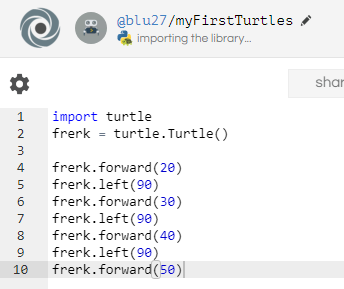 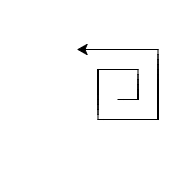 Exercise 1Use the methods forward(), right() and left() to draw the following figures: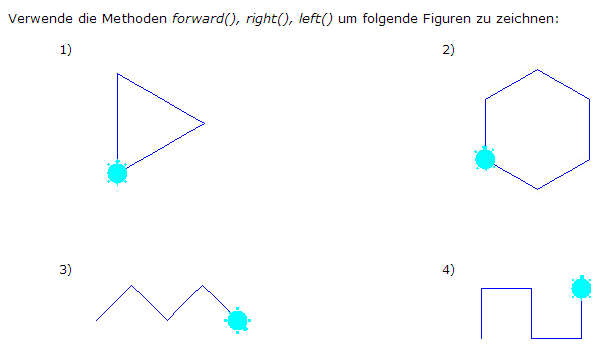 TutorialFollow https://opentechschool.github.io/python-beginners/en/index.html in order to learn about variables and loops…Exercise 2: loopsUse while – loops to generate a spiral. The syntax of a while-loop isx=1while x < 10:  frerk.forward(5*x)  x = x + 1In this example you have to add the method to turn left…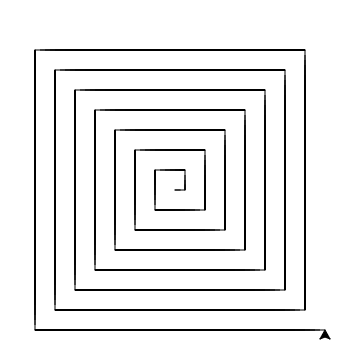 Exercise 3: nested loopsUse nested while – loops to generate a spiral of squares: The inner loop generates one square. The outer loop repeats the inner loop eg 10 times: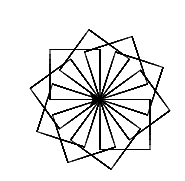 Exercise 4: Colour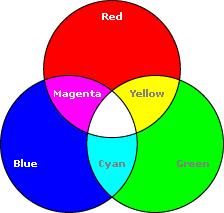 All colours on your screen can be mixed out of the three basic colours red, green and blue.Bring some colour in your turtles life by using.frerk.pencolor((255, 0, 100))For each colour you can choose values between 0 and 255…How many different colours are available?Exercise 5: Random numbersYou can generate random numbers byx = random.randint(0,255)Use this information to change the pen’s colour randomly and draw a colourful spiral (or whatever you want).Exercise 6: User defined functions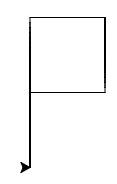 Follow the instructions on	
https://opentechschool.github.io/python-beginners/en/functions.html in order to create your own functions.Create a function that writes the first letter of your name, e.g. “P”.Play around with this letter, e.g. with colours and or using loops 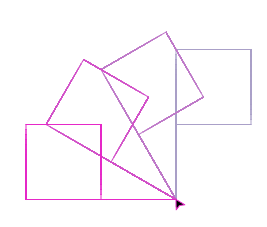 Exercise 7: User defined functions with parameterIf you still have time, try to resize the letter from the previous exercise using a parameter in the function (see https://opentechschool.github.io/python-beginners/en/functions_parameters.html#introduction) to get a result like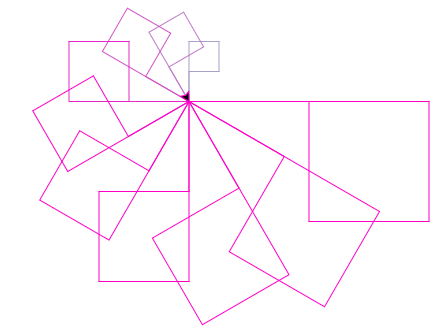 SolutionsExercise 2:import turtlefrerk = turtle.Turtle()x=1while x < 30:  frerk.forward(10*x)  frerk.left(90)  x += 1Exercise 3import turtlefrerk = turtle.Turtle()x=1while x<11:  z = 0  while z < 4:    frerk.forward(50)    frerk.right(90)    z +=1  frerk.right(36)  x += 1Exercise 4: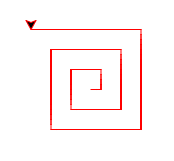 import turtlefrerk = turtle.Turtle()frerk.pencolor((255, 0, 0))x=1while x < 12:   frerk.forward(10*x)  frerk.left(90)  x += 1How many colours are available?For each colour r, g and b you have 256 = 28 different states.So you can mix  different colours .Exercise 5:import turtle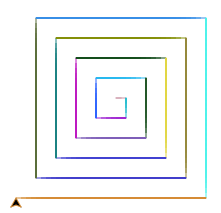 import randomsampo = turtle.Turtle()x = 1while x<20:  r = random.randint(0,255)  g = random.randint(0,255)  b = random.randint(0,255)  sampo.pencolor((r, g, b))  sampo.forward(10*x)  sampo.right(90)  x += 1Exercise 6:import turtlefrerk = turtle.Turtle()def letterP():  frerk.left(90)  frerk.forward(150)  frerk.right(90)  frerk.forward(75)  frerk.right(90)   frerk.forward(75)  frerk.right(90)  frerk.forward(75)  frerk.left(90)  frerk.forward(75)  frerk.left(90)x = 1 while x < 5:  frerk.pencolor((150+20*x, 200-40*x, 200))  letterP()  frerk.left(30)  x = x +1Exercise 7:import turtlefrerk = turtle.Turtle()frerk.speed(0)def letterP(length):  frerk.left(90)  frerk.forward(2*length)  frerk.right(90)  frerk.forward(length)  frerk.right(90)   frerk.forward(length)  frerk.right(90)  frerk.forward(length)  frerk.left(90)  frerk.forward(length)  frerk.left(90)x = 1 while x < 11:  frerk.pencolor((150+20*x, 200-40*x, 200))  letterP(20+10*x)  frerk.left(30)  x = x +1